Szkolne Koło Caritas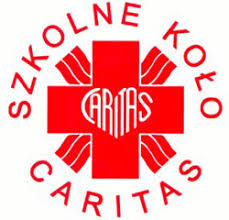 Głównym celem SKC jest kształtowanie postaw dzieci i młodzieży w kierunku otwartości na potrzeby innych, chęci bycia pomocnym tam, gdzie komuś dzieje się krzywda lub dotyka go niesprawiedliwość ludzka oraz bezinteresowności działania powodującego podniesienie godności własnej i człowieka, któremu niesiemy pomoc. Wszystko to ma się zawierać w misji Kościoła, którego jesteśmy członkami, a zwłaszcza w dziele MIŁOSIERDZIA.Plan Pracy Szkolnego Koła Caritas działającego przy Szkole Podstawowej 
im. Jana Brzechwy w Ratajach Słupskich na rok szkolny 2020/2021OPIEKUN KOŁA: Ewa Jamińska, nauczyciel wspierający: Monika SurdelWRZESIEŃZapisy uczniów wyrażających chęć przynależności do Koła za zgodą ich rodziców.Zaplanowanie pracy na cały rok szkolny 2020/2021Wybory Prezydium Koła.PAŹDZIERNIKZapoznanie z REGULAMINEM SZKOLNEGO KOŁA CARITAS nowych członków. Dzień Papieski – przygotowanie i projekcja filmu z okazji 100-lecia Urodzin Jana Pawła II, Koncert życzeń dla Papieża w wykonaniu poszczególnych klas- pomoc w organizacji koncertu.Zorganizowanie szkolnego konkursu wiedzy o Janie Pawle II dla klas IV-VIII oraz konkursu plastycznego pt.” Portret Ojca” dla klas Oa, Ob. oraz I- III.Piszemy listy do Podopiecznych DPS Caritas w Ratajach Słupskich.LISTOPADŚwiatełko dla Bartusia- zorganizowanie miejsca w szkole i zapalenie światełka dla Bartusia, któremu nie udało się pomóc- Dzień Zaduszny.Porządkowanie miejsc przy krzyżu i figurach na cmentarzu parafialnym, zapalenie światełka pamięci. Zapalenie znicza pod pomnikiem w Słupi.Zorganizowanie kiermaszu z przeznaczeniem na paczki mikołajkowe dla osób starszych i samotnych w naszej Parafii.Promocja idei wolontariatu- „Co zyskuję, jako wolontariusz?”- warsztatyGRUDZIEŃOdwiedziny osób starszych, samotnych i chorych z paczką z okazji dnia Świętego Mikołaja oraz życzeniami świątecznymi.Przygotowanie kart świątecznych i przekazanie do DPS Caritas w Ratajach Słupskich.Włączenie się w akcję „Góra Grosza”- promocja, organizacja i finał akcji.STYCZEŃPrzygotowanie sprawozdania z działalności Koła w I semestrze roku szkolnego 2020/2021.LUTY11.02 – Obchody Światowego Dnia Chorego (np. wizyta w DPS lub odwiedziny u osoby chorej). „Zdrowaś Mario …i trzy razy UZDROWIENIE CHORYCH…codziennie” – zachęcanie do systematycznej modlitwy za chorych i cierpiącychMARZECStroik dla KOGOŚ WYBRANEGO- akcja w naszej parafii,Przeprowadzenie nabożeństwa Drogi Krzyżowej w Wielkim Poście.KWIECIEŃTydzień Miłosierdzia – jestem niespotykanie dobry i cierpliwy- moje zachowanie w szkole i w domu.Niedziela Miłosierdzia Bożego - adoracja w kościele.Brat Albert Chmielowski- kim był?- spotkanie formacyjne z wykorzystaniem przygotowanych materiałów związanych z życiorysem polskiego świętego.MAJ/CZERWIECPodsumowanie przeprowadzonych akcji, ocena i wnioski do dalszej pracy.Przygotowanie sprawozdania z działalności Koła w roku szkolnym 2020/2021.Przez cały rok szkolny członkowie Koła:– uczestniczą w spotkaniach formacyjnych,– współpracują z parafią,– wykonują na swojej tablicy gazetki okolicznościowe.                                                    Opracowała: Ewa Jamińska